《引爆组织能力训练营-让利润与组织能力双倍增》开课时间：5月19-20日  地点：郑州  费用：29800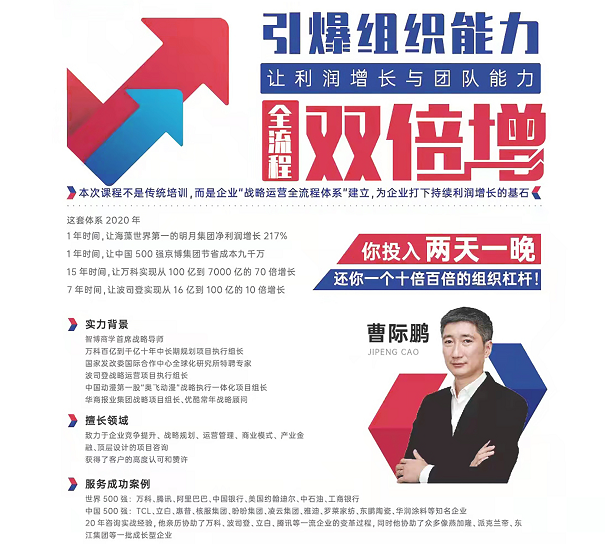 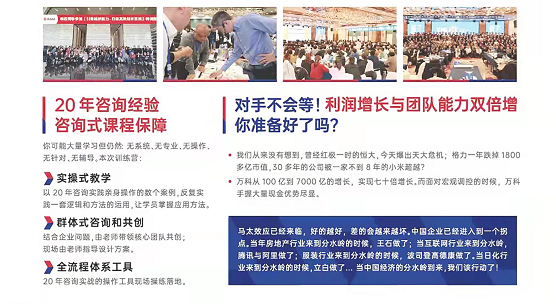 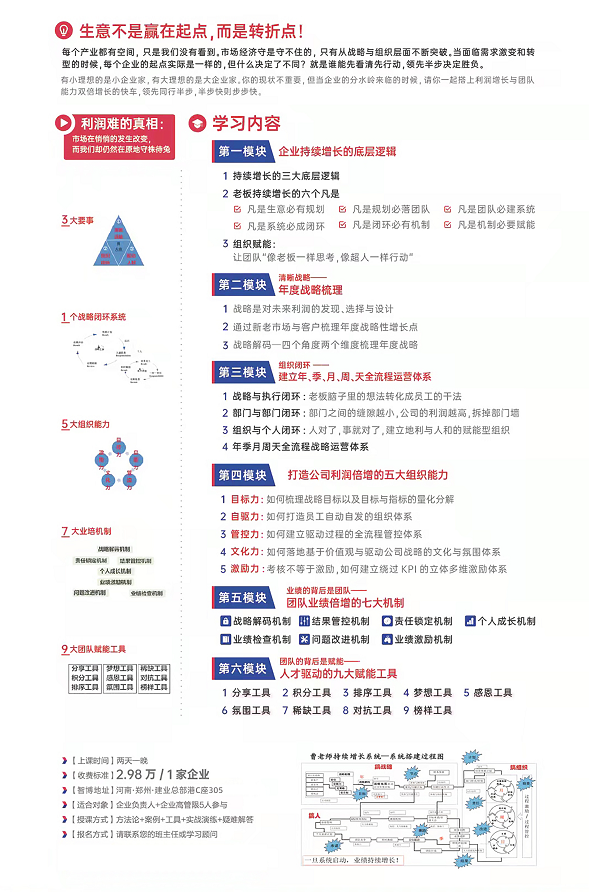 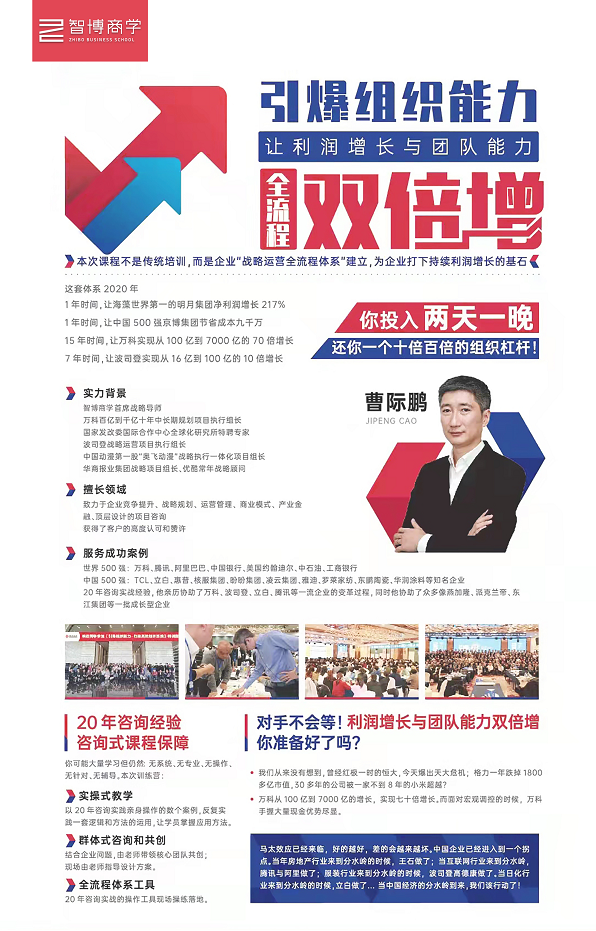 